Ключи к олимпиадным заданиям 2023 – 2024 учебный годМуниципальный этап (Математика, 4 класс)Расставь знаки арифметических действий так, чтобы получилось верное равенство (подсказка: между некоторыми цифрами может не быть знаков):1 2 * 3 : 4 + 5 = 142 баллаКогда-то давно Кирилл задумался о сегодняшнем дне и понял следующее:Завтра не сентябрьЧерез неделю будет сентябрьПослезавтра не средаВ какой из указанных дней, все эти три утверждения верны одновременно? Напиши: да/нет.Понедельник, 30 августа	нетВторник, 31 августа		нетСреда, 25 августа		да3 балла(по 1 баллу за верное утверждение)Имеется квадрат, сторона которого 4 см. через середины каждой пары соседних сторон сделали разрезы ножницами. Какова площадь получившегося квадрата? Сделай чертёж и напиши ответ.S = 8 см23 баллаКак торт с семью свечами, разделить тремя прямыми разрезами на семь частей так, чтобы на каждом кусочке было по одной свече? Изобрази. 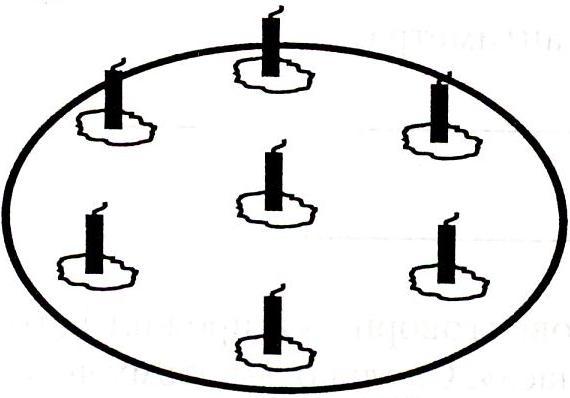 2 баллаПоставь на место прочерков соответствующие цифры:952  +  804 = 1756		764 - 123 = 6412 балла(по 1 баллу за каждый верный пример)Рысь съедает 600 кг мяса за 6 часов, а тигр в 2 раза быстрее. За какое время они съедят это мясо вместе? Запиши решение и ответ.600 : 6 = 100 (кг) – за 1 час съедает рысь100 * 2 = 200 (кг) – за 1 час съедает тигр100 + 200 = 300 (кг) – съедят вместе за 1 час600 : 300 = 2 (ч)Ответ: за 2 часа рысь и тигр съедят это мясо.4 балла(снимаются баллы за ошибки в ходе решения)Алёша живёт на 5-ом этаже. Чтобы подняться по лестнице на один этаж, он тратит полминуты. Сколько времени тратит Алёша, поднимаясь по лестнице до своей квартиры? Ответ: 2 минуты1 баллВаня задумал число. Прибавил к нему 3, сумму умножил на 50, снова прибавил 3, умножил результат на 4 и получил 2012. Какое число задумал Ваня? Запиши ход вычислений и ответ.2012 : 4 = 503503 – 3 = 500500 : 50 = 1010 – 3 = 74 баллаБез хода решения – 1 баллНа уроке физкультуры три мальчика разного роста: Антон, Иван и Денис, спорили между собой. Каждый сказал по одному предложению. Антон: «Иван – не самый высокий». Иван: «Я выше Антона». Денис: «Иван выше меня». Солгал самый высокий мальчик, остальные сказали правду. Кто из них самый высокий, кто средний по росту, а кто самый низкий?Высокий - ДенисСреднего роста - ИванНизкого роста - Антон3 баллаНа первом циферблате показано время начала спектакля, на втором – время его окончания. Сколько времени длился спектакль, если он прерывался одним антрактом длительностью 20 минут?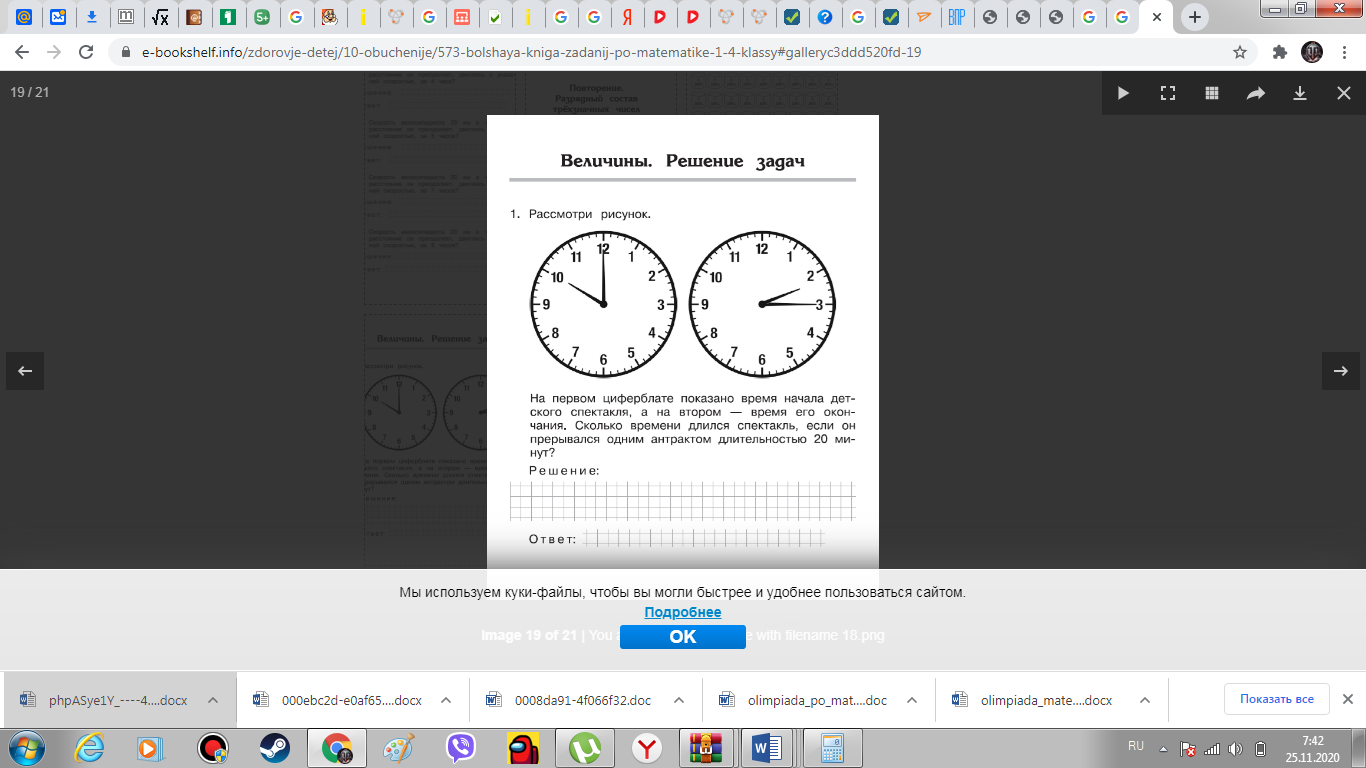 3 ч 55 мин2 баллаВозможный максимум:Возможный максимум:26  баллов